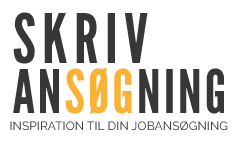 Peter TestTestvej 1, 2. tv.6000 KoldingTlf. 14 25 14 25peter@test.comSoegemaskinen.dkAtt. Jens Jensen01.01.2020Konceptstærk, detaljeorienteret og selvstændig multimediedesignerEfter tre år som grafisk designer valgte jeg at tage en toårig erhvervsuddannelse som multimediegrafiker, hvor jeg er blevet undervist i grundlæggende rentegning, grafisk design, frontendudvikling og kodning af hjemmeside. Jeg har altid haft stor interesse for grafisk design og har på amatørniveau længe arbejdet med Adobes CS-pakke, herunder InDesign, Photoshop og Illustrator. På baggrund af min interesse var jeg så heldig, at jeg efter gymnasiet fik et job som grafisk designer på en lokalavis. Her var jeg bl.a. med til at udforme avisens visuelle stil, så print og online spillede sammen. Mine opgaver bestod bl.a. i opsætning af banner- og printannoncer, udvikling og design af avisens kampagner samt HTML-kodning til vedligeholdelse og opdatering af hjemmeside.Jeg arbejder selvstændigt, men er også glad for samarbejde, vidensdeling og konceptudvikling med mine kollegaer. Jeg har en god forretningsforståelse, søger altid efter den optimale løsning og går ikke på kompromis, og selv hvis man arbejder med stramme deadlines, arbejder jeg altid, til opgaven er fuldført. Som medarbejder og kollega er jeg altid i godt humør, for det er vigtigt for mig, at en virksomhed rummer et godt arbejdsmiljø, hvor positiv opførsel og en god tone kollegaer imellem er standard.Så kunne jeg være den medarbejder, I søger, kommer jeg gerne til en samtale, hvor vi kan lære hinanden bedre at kende.Med venlig hilsenPeter Test